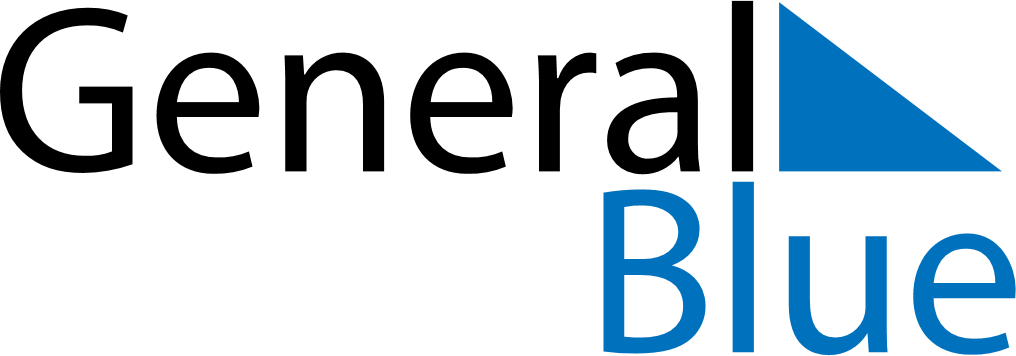 August 2022August 2022August 2022August 2022ItalyItalyItalyMondayTuesdayWednesdayThursdayFridaySaturdaySaturdaySunday12345667891011121313141516171819202021Assumption2223242526272728293031